		Bay Mills Community College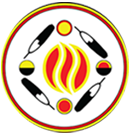 Position announcement		Position:		Full-time Computer Information Systems (CIS) Faculty		Department:		Academic Affairs          		The following statements are intended to describe the general nature and level of work being performed. They are not intended to be construed as an exhaustive list of all responsibilities, duties, and skills required in said position.Job Summary:The position is for a full-time faculty member, who is responsible for providing quality instruction and academic advising to the students of Bay Mills Community College.  Faculty work under the direction of the Vice President for Academic Affairs and the respective Department Chair.  Faculty for the college will meet academic and professional qualifications, will be dedicated to academic excellence and student-centered education, and will support the mission and objectives of Bay Mills Community College.Required Credentials:Instructors must have documented credentials as required by the Higher Learning Commission and Bay Mills Community College, as published in the Faculty Qualifications Chart, to teach in the particular discipline for which he or she is contracted:   The CIS Faculty must have a documented Bachelor Degree in Computer Information Systems, Management Information Systems, Information Technology, Computer Science or related field, Science discipline from an accredited college or university.   CIS Faculty must have two years of relevant industry experience or industry certification.  Experience teaching courses at the college level, particularly in a community college setting, is preferred.  Experience working or teaching in Tribal communities is beneficial.  To Apply:Interested persons should submit a cover letter, resume, copies of transcripts for all college coursework, and proof of tribal enrollment (if applicable) to swalden@bmcc.edu or in person at BMCC-HR, 12214 W. Lakeshore Drive, Brimley, MI 49715, by:July 20, 2018 at 4:30 p.m.In accordance with the Clery Act, Bay Mills Community College’s Annual Security Report is available at the Receptionist's desk in the Administration Building or the Accounting Department upon request. This document provides critical safety information, such as emergency response and preparedness, crime prevention, crime reporting, and timely warnings. This report also includes crime statistics for the past three years.